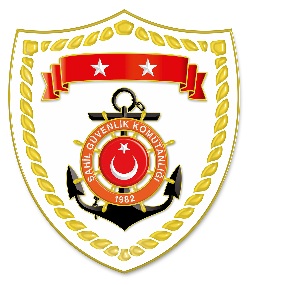 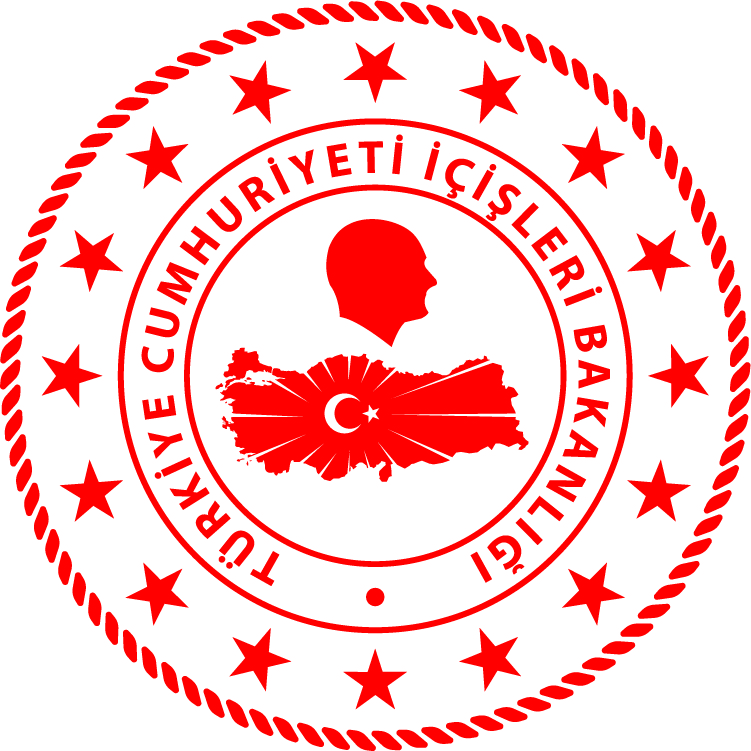 Ege BölgesiS.NoTARİHTESPİTUYGULANAN İDARİ PARA CEZASI MİKTARI (TL)CEZANIN KESİLDİĞİİL/İLÇE-MEVKİİAÇIKLAMA104 Aralık 2019Avladığı ürünlere ilişkin kayıtları usulüne uygun tutmamak2.096İZMİR/GüzelbahçeToplam 9 işleme 17.618 TL idari para cezası uygulanmıştır.204 Aralık 2019Gemiler için su ürünleri ruhsat tezkeresini ilgililere göstermemek1.628İZMİR/GüzelbahçeToplam 9 işleme 17.618 TL idari para cezası uygulanmıştır.304 Aralık 2019Gerçek kişiler için su ürünleri ruhsat tezkeresini ilgililere göstermemek814İZMİR/GüzelbahçeToplam 9 işleme 17.618 TL idari para cezası uygulanmıştır.404 Aralık 2019Özel teknede ırgat donanımı bulundurmak1.635İZMİR/GüzelbahçeToplam 9 işleme 17.618 TL idari para cezası uygulanmıştır.504 Aralık 2019Nargile donanımı ile yasak sahada deniz patlıcanı avcılığı yapmak (4 işlem)9.810İZMİR/GüzelbahçeToplam 9 işleme 17.618 TL idari para cezası uygulanmıştır.604 Aralık 2019Asgari vasıflara haiz olmayan tekne ile su ürünleri avcılığı yapmak1.635İZMİR/GüzelbahçeToplam 9 işleme 17.618 TL idari para cezası uygulanmıştır.